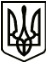 УкраїнаМЕНСЬКА МІСЬКА РАДАЧернігівська областьРОЗПОРЯДЖЕННЯ Від 13 липня 2021 року	№ 246Про скликання 8 сесії Менської міської ради 8 скликання 	На підставі ст. ст. 19, 20 Регламенту роботи Менської міської ради 8  скликання, враховуючи п. п. 5, 6 ст. 46 Закону України «Про місцеве самоврядування в Україні», постанову Кабінету Міністрів України від 11 березня 2020 року № 211 «Про запобігання поширенню на території України гострої респіраторної хвороби COVID-19, спричиненої коронавірусом SARS-CoV-2»:Скликати в період з 13 липня по 30 липня 2021 року – 8 сесію Менської міської ради 8 скликання. Перше пленарне засідання 8-ї сесії Менської міської ради 8 скликання провести 20 липня 2021 року о 10:00 в приміщенні малого залу КЗ «Менський будинок культури» Менської міської ради за адресою м. Мена, вул. Героїв АТО, № 3 з додатковими обмежувальними заходами (забезпечення учасників засобами індивідуального захисту, а також дотримання відповідних санітарних та протиепідемічних заходів).Друге пленарне засідання 8-ї сесії Менської міської ради 8 скликання провести 30 липня 2021 року о 10:00 в приміщенні малого залу КЗ «Менський будинок культури» Менської міської ради за адресою м. Мена, вул. Героїв АТО, № 3 з додатковими обмежувальними заходами (забезпечення учасників засобами індивідуального захисту, а також дотримання відповідних санітарних та протиепідемічних заходів).Основні питання порядку денного першого пленарного засідання:Про внесення змін до рішення №62 «Про бюджет Менської міської територіальної громади на 2021 рік» від 23.12.2020 рокуВідповідальний за підготовку проєкту рішення з даного питання є начальник Фінансового управління Менської міської ради А.П.НеросликПро затвердження змін до Програми культурно-мистецьких заходів на 2020-2022 роки Відповідальний за підготовку проєкту рішення з даного питання є начальник Відділу культури Менської міської ради С.В.ШелудькоОсновні питання порядку денного другого пленарного засідання:4. Заступникам міського голови з питань діяльності виконавчих органів ради, старостам, начальникам та спеціалістам структурних підрозділів Менської міської ради, Фінансового управління Менської міської ради, директорам комунальних підприємств, установ, закладів з метою включення до порядку денного інших питань, необхідних до розгляду на пленарному засіданні 8-ї сесії Менської міської ради 8 скликання, в терміни, визначені Регламентом Менської міської ради 8 скликання, підготувати та подати погоджені проєкти рішень в системі електронного документообігу секретарю Менської міської ради для своєчасного опрацювання депутатами Менської міської ради та оприлюднення на сайті. 5. Головам постійних депутатських комісій про дату та час засідання постійних комісій повідомити секретаря Менської міської ради.6. Відділу документування та забезпечення діяльності апарату ради та відділу цифрових трансформацій та комунікації Менської міської ради, в межах компетенції відділів, забезпечити вчасну підготовку матеріалів сесії, розміщення анонсів про пленарне засідання сесії, постійних депутатських комісій, а також проєктів рішень та рішень 8 сесії Менської міської ради 8 скликання.7. Контроль за виконанням розпорядження залишаю за собою.Міський голова	Г.А. ПримаковПро затвердження Положення про кадровий резерв та Порядку формування кадрового резерву в Менській міській радіВідповідальний за підготовку проєкту рішення з даного питання є перший заступник міського голови О.Л.Небера та посадові особи місцевого самоврядування сектору кадрової роботиПро внесення змін до рішення 1 сесії Менської міської ради 8 скликання «Про утворення виконавчого комітету, визнання його чисельності та затвердження персонального складу»Відповідальний за підготовку проєкту рішення з даного питання є секретар ради Ю.В.СтальниченкоПро затвердження Положення про електронні петиціїВідповідальний за підготовку проєкту рішення з даного питання є відділ економічного розвитку та інвестицій Менської міської радиПро встановлення розміру плати за навчання в комунальному закладі мистецька школа «Менська дитяча музична школа» Менської міської ради Менського району Чернігівської областіВідповідальний за підготовку проєкту рішення з даного питання є заступник міського голови з питань діяльності виконавчих органів ради В.В.Прищепа та Відділ освіти Менської міської радиПро надання згоди на прийняття у комунальну власність Менської міської територіальної громади нерухомого та рухомого майна Березнянської селищної радиВідповідальний за підготовку проєкту рішення з даного питання є заступник міського голови з питань діяльності виконавчих органів ради В.В.Прищепа та Відділ освіти Менської міської радиПро внесення змін та доповнень до Програми «Шкільний автобус» на 2021-2025 рокиВідповідальний за підготовку проєкту рішення з даного питання є заступник міського голови з питань діяльності виконавчих органів ради В.В.Прищепа та Відділ освіти Менської міської радиПро утворення інклюзивної групи подовженого дня на базі діючої групи в Покровському ЗЗСО І-ІІІ ступенів Відповідальний за підготовку проєкту рішення з даного питання є заступник міського голови з питань діяльності виконавчих органів ради В.В.Прищепа та Відділ освіти Менської міської радиПро утворення інклюзивної групи на базі діючої групи Менського ЗДО «Дитяча академія»Відповідальний за підготовку проєкту рішення з даного питання є заступник міського голови з питань діяльності виконавчих органів ради В.В.Прищепа та Відділ освіти Менської міської радиПро створення додаткових груп подовженого дня в ЗЗСО в 2021 -2022 навчальному роціВідповідальний за підготовку проєкту рішення з даного питання є заступник міського голови з питань діяльності виконавчих органів ради В.В.Прищепа та Відділ освіти Менської міської радиПро внесення змін до Переліку адміністративних послуг, які надаються через відділ «Центр надання адміністративних послуг», і Переліку адміністративних послуг, які надаються через ВРМ відділу «Центр надання адміністративних послуг» та затвердження інформаційних і технологічних карток, які надаються через відділ «Центр надання адміністративних послуг»Відповідальний за підготовку проєкту рішення з даного питання  є перший заступник міського голови О.Л.Небера та начальник відділу «Центр надання адміністративних послуг» Менської міської ради В.Ю.РачковПро затвердження змін до Положення, структури та назви «Місцевої пожежної охорони Менської міської ради Менського району Чернігівської області» Відповідальний за підготовку проєкту рішення з даного питання є сектор з питань цивільного захисту населення та роботи з правоохоронними органами Менської міської ради Про повернення з оперативного управління приміщення пожежного депоВідповідальний за підготовку проєкту рішення з даного питання  є сектор з питань цивільного захисту населення та роботи з правоохоронними органами Менської міської ради Про затвердження Програми місцевого економічного розвитку Менської міської територіальної громади та Плану дій з її впровадженняВідповідальний за підготовку проєкту рішення з даного питання є начальник відділу економічного розвитку та інвестицій Менської міської ради С.В.СкороходПро внесення змін до «Положення про громадський бюджет (бюджет участі) в Менській міській об’єднаній територіальній громаді»Відповідальний за підготовку проєкту рішення з даного питання є начальник відділу економічного розвитку та інвестицій Менської міської ради С.В.СкороходПро визначення переможців цільової програми «Громадське бюджетування (бюджет участі) в Менській міській територіальній громаді»Відповідальний за підготовку проєкту рішення з даного питання є начальник відділу економічного розвитку та інвестицій Менської міської ради С.В.СкороходПро затвердження проєктів землеустрою щодо відведення земельних ділянок у власність для ведення особистого селянського господарстваВідповідальний за підготовку проєктів рішень є посадові особи місцевого самоврядування відділу земельних відносин, агропромислового комплексу та екології Менської міської ради та заступник міського голови з питань діяльності виконавчих органів ради В.І.ГнипПро затвердження технічної документації із землеустрою по встановленню меж земельних ділянок (паї) громадянамВідповідальний за підготовку проєктів рішень є посадові особи місцевого самоврядування відділу земельних відносин, агропромислового комплексу та екології Менської міської ради та заступник міського голови з питань діяльності виконавчих органів ради В.І.ГнипПро надання дозволу громадянам на розробку документації із землеустрою по встановленню меж земельних ділянокВідповідальний за підготовку проєктів рішень є посадові особи місцевого самоврядування відділу земельних відносин, агропромислового комплексу та екології Менської міської ради та заступник міського голови з питань діяльності виконавчих органів ради В.І.ГнипПро затвердження технічних документацій із землеустрою щодо встановлення (відновлення) меж земельних ділянок в натурі для будівництва та обслуговування житлових будинків господарських будівель і споруд Відповідальний за підготовку проєктів рішень є посадові особи місцевого самоврядування відділу земельних відносин, агропромислового комплексу та екології Менської міської ради та заступник міського голови з питань діяльності виконавчих органів ради В.І.ГнипПро затвердження проекту землеустрою щодо відведення земельної ділянки у порядку зміни її цільового призначення громадянамВідповідальний за підготовку проєктів рішень є посадові особи місцевого самоврядування відділу земельних відносин, агропромислового комплексу та екології Менської міської ради та заступник міського голови з питань діяльності виконавчих органів ради В.І.ГнипІнші питання, що стосуються земельних відносинВідповідальний за підготовку проєктів рішень є посадові особи місцевого самоврядування відділу земельних відносин, агропромислового комплексу та екології Менської міської ради та заступник міського голови з питань діяльності виконавчих органів ради В.І.ГнипІнші питання винесені на розгляд сесії згідно регламенту радиВідповідальні за підготовку проєктів рішень заступники міського голови з питань діяльності виконавчих органів ради, начальники відділів, Фінансового управління, завідувачі секторів, керівники комунальних підприємств, установ Менської міської ради